NOS POSTURES D’ACROGYM POUR FORMER DES MOTS SUR LE THEME DU CIRQUENOS POSTURES D’ACROGYM POUR FORMER DES MOTS SUR LE THEME DU CIRQUENOS POSTURES D’ACROGYM POUR FORMER DES MOTS SUR LE THEME DU CIRQUENOS POSTURES D’ACROGYM POUR FORMER DES MOTS SUR LE THEME DU CIRQUENOS POSTURES D’ACROGYM POUR FORMER DES MOTS SUR LE THEME DU CIRQUENOS POSTURES D’ACROGYM POUR FORMER DES MOTS SUR LE THEME DU CIRQUECIRQUE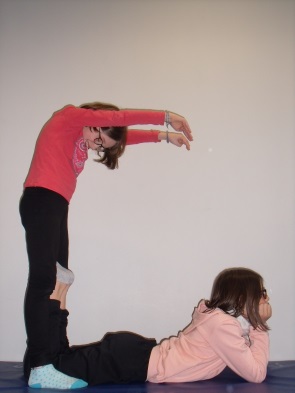 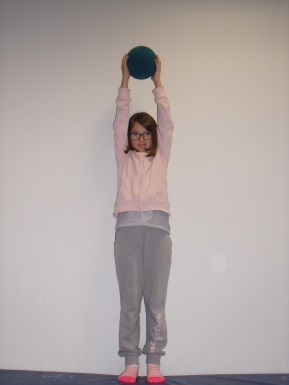 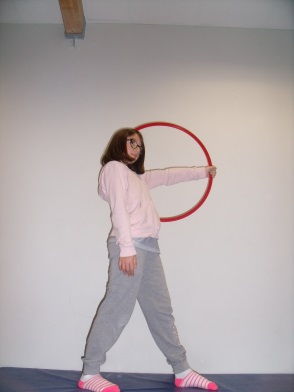 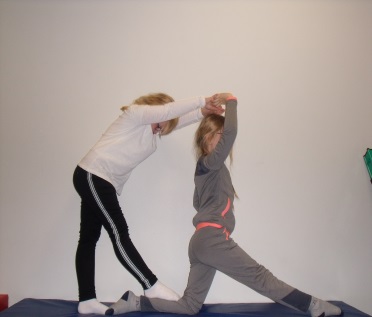 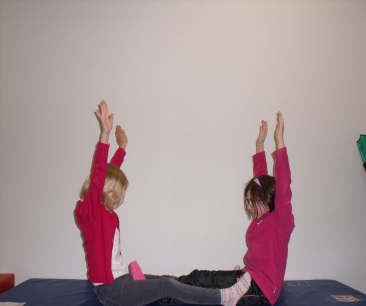 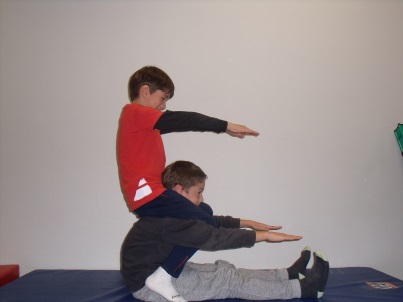 CLOWN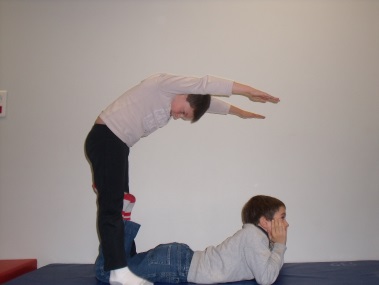 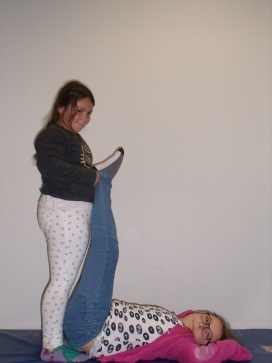 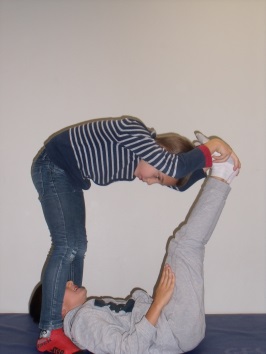 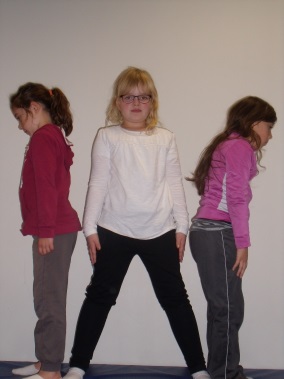 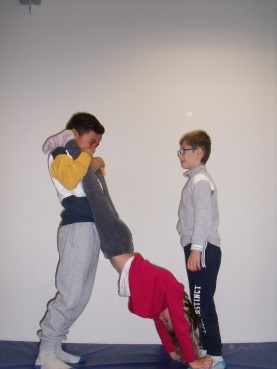 